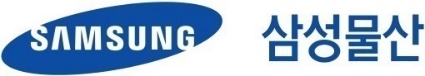 2021. 10. 12.수    신 : 관련 학과 학과장 및 담당교수제    목 : 삼성물산 건설부문 2021 F/W 시즌 학과 홍보영상 대전귀 대학 및 학과의 무궁한 발전을 기원합니다.삼성물산 건설부문이 건축·건설 관련 대학 및 전공학과를 대상으로 아래와 같이 <2021 F/W 시즌 학과 홍보영상 대전> 공모전을 진행합니다.이에 홍보포스터 및 응모방법을 송부 드리오니, 관심 있는 학생들이 많은 참여를 할 수 있도록 학과 내 홍보 협조를 부탁 드립니다.-  아  래  -1) 응모주제 : 재학 중인 학과의 특성을 재미있게 소개 (무엇을 배우고, 무엇을 하게 되며, 졸업후 진로는 어떻게 되는지 등)2) 응모자격 : 건설 관련 학과 재(휴)학생으로 개인/팀으로 응모 가능3) 응모기간 : 2021. 9. 23(목) ~ 2021. 10. 17(일) 4) 시상내역 : 최우수상 1팀 300만원 / 우수상 3팀 각 100만원 /              장려상 20팀 각 20만원 외식상품권 (총상금 1,000만원)5) 응모방법 : 제작영상을 지원자 유튜브에 '일부공개' 업로드 후,              지원서 작성 제출 (https://forms.gle/kZj7tYwcMae5XMLw6)* 문의 : 삼성물산 건설부문 공식 블로그 및 인스타그램/페이스북